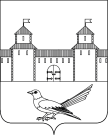 от 30.12.2015 № 852-пО присвоении адреса нежилому зданию (гаражу) 	Руководствуясь постановлением Правительства Российской Федерации от 19.11.2014г. №1221 «Об утверждении Правил присвоения, изменения и аннулирования адресов», решением Сорочинского городского Совета муниципального образования город Сорочинск Оренбургской области от 30.01.2015г. №375 «Об утверждении Положения о  порядке присвоения, изменения и аннулирования адресов на территории муниципального образования город Сорочинск Оренбургской области», статьями 32, 35, 40  Устава муниципального образования Сорочинский городской округ Оренбургской области, кадастровым паспортом здания от 09.10.2015г. №56/15-644248, договором купли-продажи гаража от 13.02.1996г., удостоверенного нотариусом  Сорочинской государственной нотариальной конторы Оренбургской области Баевой А.А. от 13.02.1996г. по реестру №177, архивной выпиской от 10.12.2015 №554-З Из решения исполнительного комитета Сорочинского городского Совета народных депутатов от 11.01.83г. №12 «Об отводе земельных участков под строительство индивидуальных гаражей в юго-восточной части г.Сорочинска» и поданным заявлением (вх. №Фз-1436 от 14.12.2015г.), администрация Сорочинского городского округа постановляет:Присвоить нежилому зданию (гаражу) общей площадью 22,2 кв.м.,  с кадастровым номером 56:45:0000000:1111, почтовый адрес: Российская Федерация, Оренбургская область, г.Сорочинск, гаражный массив 2, линия  8, гараж №60.Контроль за исполнением настоящего постановления возложить на главного архитектора муниципального образования Сорочинский городской округ Оренбургской области – Крестьянова А.Ф.Настоящее постановление вступает в силу с момента подписания и подлежит официальному опубликованию.Глава муниципального образованияСорочинский городской округ                                               Т.П. Мелентьева	   Разослано: в дело, прокуратуре, УАГиКС, заявителю, Вагановой Е.В.Администрация Сорочинского городского округа Оренбургской областиП О С Т А Н О В Л Е Н И Е